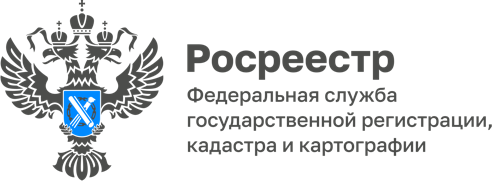 Дом для фермераС 1 марта 2022 года на земельных участках, предоставленных крестьянско-фермерским хозяйствам разрешено строить, ставить на кадастровый учет и регистрировать права собственности на индивидуальные жилые дома. Это позволяет Федеральный закон № 299-ФЗ. Разберем особенности, связанные со строительством жилых домов на сельскохозяйственных землях. Строить дом на сельхозземле можно с любым видом разрешенного использования (ВРИ), предусматривающим размещение зданий и сооружений, при условии, что земельный участок используется в соответствии с целевым назначением, в том числе на участках, на которых в документах не изменены старые виды разрешенного использования, отсутствующие в действующем классификаторе земельных участков, прежде всего, это касается наиболее распространенного в недавнем прошлом назначения «для ведения фермерского хозяйства». Для защиты сельских земель от массовой застройки жильем существует ряд ограничений: на участке разрешено построить только один дом, не выше трех этажей и площадью не более 500 кв. м; площадь застройки под домом должна составлять не более 0,25 % от площади земельного участка. То есть речь идет об участках примерно от 8 до 20 га; запрещается образование нового земельного участка (земельных участков) из участка, на котором расположен такой жилой дом, если это приводит к уменьшению площади исходной земли. «Региональные власти своими законами могут определить территории, на которых не допускается строительство жилых домов на сельхозземле», - обращает внимание руководитель регионального Росреестра Лариса Вопиловская.До 1 марта 2031 года для регистрации в упрощенном порядке жилого объекта в Росреестр необходимо предоставить: технический план; с его неотъемлемым приложением – декларацией об объекте недвижимости; правоустанавливающий документ на земельный участок (если права гражданина на участок не зарегистрированы). Материал подготовлен Управлением Росреестра по Республике Алтай